Общинска избирателна комисия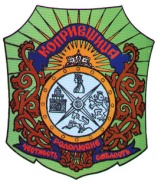 КопривщицаП Р О Т О К О Л № 4от заседание на ОИК - КопривщицаДнес 23.09.15г. от 19:00 часа, в малката заседателна зала на община Копривщица се проведе заседание на ОИК за организация и провеждане на МИ– 2015г и НРПрисъстват: Ч. Пенчев – председател на ОИКС. Цветкова– зам. Председател на ОИКЧленове:1.	В. Новакова2.	Д. Новакова3.	В.Цветкова4.	Цв. Галинова5.	Анна Данчева6.	Л. Атанасва7.	К. Доганова8.	Ив. Доросиева9.         Цв. Галинова Секретар: Мария МуховаЗаседанието се ръководи от Председателя на ОИКПредседателя предложи да се пристъпи към гласуване  по точките от дневния ред.Гласуване на резултатите на проведения жребий за определяне поредните номера, на партиите, коалициите, местните коалиции и независимите кандидати от ОИК в бюлетините за гласуване за общински съветници и за кметове на 25 октомври 2015 г. регистрирани в Общинска избирателна комисия – Копривщица./ на проведения жребии организиран на 23.09.15г. от 18:00 часа присъстваха следните представители на партии:ПП „НАЦИОНАЛЕН ФРОНТ ЗА СПАСЕНИЕ НА БЪЛГАРИЯ” – Моско МрънковКП „РЕФОРМАТОРСКИ БЛОК”– Елена ЧумповаПП „БЪЛГАРСКА СОЦИАЛИСТИЧЕСКА ПАРТИЯ”– Искра ШипеваПП „ЗЕМЕДЕЛСКИ СЪЮЗ ”АЛЕКСАНДЪР СТАМБОЛИЙСКИ”– Любомир ЦековПП „ГЕРБ“– Теодора Николова КП „НАРОДЕН СЪЮЗ“– Иван лесковИК– Ангел Ангелов, Мария ДимоваПП „БЪЛГАРСКИ ДЕМОКРАТИЧЕН ЦЕНТЪР” – БДЦ– Петър Вълов.От гореспоменатите  присъстващи представители нямаше възражения относно провеждане на процедурата по жребия./ОИК гласува резултатите от жребия, както следва: 1.	ПП „НАЦИОНАЛЕН ФРОНТ ЗА СПАСЕНИЕ НА БЪЛГАРИЯ” –  №32.	КП „РЕФОРМАТОРСКИ БЛОК”– №13.	ПП „БЪЛГАРСКА СОЦИАЛИСТИЧЕСКА ПАРТИЯ”– №54.	ПП „ЗЕМЕДЕЛСКИ СЪЮЗ ”АЛЕКСАНДЪР СТАМБОЛИЙСКИ”– №25.	ПП „ГЕРБ“– №46.	 КП „НАРОДЕН СЪЮЗ“– №77.	ИК– №68.	ПП „БЪЛГАРСКИ ДЕМОКРАТИЧЕН ЦЕНТЪР” – БДЦ– №8Гласували ЗА:1. Ч. Пенчев 2.С. Цветкова3.В. Новакова4.Д. Новакова5.В.Цветкова6.Цв. Галинова7.Анна Данчева8.Л. Атанасва9.К. Доганова10.Ив. Доросиева11. Мария МуховаГласували против: НЯМАПо точка втора от дневния ред: Назначаване от ОИК Община Копривщица на Секционни избирателни комисии по предложение на Кмета на Община Копривщица в резултат от проведени обсъждания се гласува, както следва:Гласували ЗА: 1. Ч. Пенчев 2.С. Цветкова3.В. Новакова4.Д. Новакова5.В.Цветкова6.Цв. Галинова7.Анна Данчева8.Л. Атанасва9.К. Доганова10.Ив. Доросиева11. Мария МуховаГласували против: НЯМА Приеха се решения № 58 и №59Председател: …………………………………………………..                         /Чавдар Пенчев/Секретар:……………………………………………………………………….                   /Мария Мухова/23.09.2015г. гр. КопривщицаДЛЪЖНОСТИМЕ, ПРЕЗИМЕ, ФАМИЛИЯПОЛИТИЧЕСКА СИЛАПЪРВА СЕКЦИЯПЪРВА СЕКЦИЯПЪРВА СЕКЦИЯ1.ПРЕДСЕДАТЕЛМАРИЯНА ХРИСТОВА ЦОЛОВАПП „ГЕРБ”2.ЗАМЕСТНИК ПРЕДСЕДАТЕЛЗАХЕРИНА АТАНАСОВА ДОРМУШЕВАКОАЛИЦИЯ „БСП-лява БЪЛГАРИЯ”3.СЕКРЕТАРДОРА ХРИСТОВА ГЕРОВАРЕФОРМАТОРСКИ БЛОК4.ЧЛЕНВАСИЛЕНА ВЛАДИМИРОВА КЕРЕМИДЧИЕВАПП „ГЕРБ”5.ЧЛЕНДИМИТРИНА АТАНАСОВА ОРАШЪКОВАПП „ГЕРБ”6.ЧЛЕНМИРОСЛАВ НАЙДЕНОВ КРИВИРАЛЧЕВПП „ГЕРБ”7.ЧЛЕНХРИСТИНА НИКОЛОВА КАРАГЬОЗОВАДПС8.ЧЛЕН ДОНКА НАНКОВА ГЛАВЧЕВАПАТРИОТИЧЕН ФРОНТ9.ЧЛЕНЛАЛКА ПЕТКОВА КУТЕКОВАББЦДЛЪЖНОСТИМЕ, ПРЕЗИМЕ, ФАМИЛИЯПОЛИТИЧЕСКА СИЛАВТОРА СЕКЦИЯВТОРА СЕКЦИЯВТОРА СЕКЦИЯ1.ПРЕДСЕДАТЕЛЛУШКА НИКОЛОВА ЛУДОВАКОАЛИЦИЯ „БСП-лява БЪЛГАРИЯ”2.ЗАМЕСТНИК ПРЕДСЕДАТЕЛМАРИЯНА АНДОНОВА ГУГОВАПАТРИОТИЧЕН ФРОНТ3.СЕКРЕТАРТЕОДОРА СИМЕОНОВА ГЛАВЧЕВАПП „ГЕРБ”4.ЧЛЕНСЛАВКА НИКОЛАЕВА БАНЧЕВАПП „ГЕРБ”5.ЧЛЕНИВАН ГОРАНОВ ПЕТКОВПП „ГЕРБ”6.ЧЛЕНВАСИЛКА ДИНЧОВА ЗАЙКОВАКОАЛИЦИЯ ”БСП-лява БЪЛГАРИЯ”7.ЧЛЕНТАНЯ ДОНЧЕВА КЕРЕМИДЧИЕВАПП „ДПС”8.ЧЛЕНИВАН БОБЕВ ДОРОСИЕВПП „ДПС”9.ЧЛЕНСТАНКА СТАНЬОВА ТОРОМАНОВАРЕФОРМАТОРСКИ БЛОКДЛЪЖНОСТИМЕ, ПРЕЗИМЕ, ФАМИЛИЯПОЛИТИЧЕСКА СИЛАТРЕТА СЕКЦИЯ ТРЕТА СЕКЦИЯ ТРЕТА СЕКЦИЯ 1.ПРЕДСЕДАТЕЛНИКОЛИНКА ГЕОРГИЕВА ИЛИЕВАПП ”ГЕРБ”2.ЗАМЕСТНИК ПРЕДСЕДАТЕЛПЕНКА ИВАНОВА СКЕНДЕРОВА-АЛЕКСИЕВАББЦ3.СЕКРЕТАРНЕЛИ ИВАНОВА ДОЙЧЕВА„АБВ”4.ЧЛЕНМАРИЯ НИКОЛОВА СПАСОВАПП „ГЕРБ”5.ЧЛЕНМАРИЯ ЯНКОВА ТОДОРОВАКОАЛИЦИЯ ”БСП-лява БЪЛГАРИЯ„6.ЧЛЕННЕЙКО ЛУКОВ АЗМАНОВРАФОРМАТОРСКИ БЛОК7.ЧЛЕНПЕНКА ДИМИТРОВА МУХОВАПП „ ДПС „ДЛЪЖНОСТИМЕ, ПРЕЗИМЕ, ФАМИЛИЯПОЛИТИЧЕСКА СИЛАРЕЗЕРВНИ ЧЛЕНОВЕРЕЗЕРВНИ ЧЛЕНОВЕРЕЗЕРВНИ ЧЛЕНОВЕДИМИТЪР СТАНЕВ КУНЧЕВПП „ГЕРБ”ПЕНКА НЕШЕВА НЕЙКОВАПП „ГЕРБ”ХРИСТО СТЕФКОВ ХРИСТОВПП „ГЕРБ”НЕВЕНА ИВАНОВА ДОБРЕВАКОАЛИЦИЯ „БСП – лява БЪЛГАРИЯ”СЛАВЧО ДИМИТРОВ ПАНИЧАРОВКОАЛИЦИЯ „БСП – лява БЪЛГАРИЯ”ХРИСТИНА НИКОЛОВА ВАТАХОВА-СТРЕЛКОВАРЕФОРМАТОРСКИ БЛОК